Ve dnech 24.-26. září 2019 proběhla v Kanadském městě Banff mezinárodní psychoonkologická konference IPOS. Více jak 600 účastníků z 60+ zemí sem přijelo sdílet své výzkumy či zkušenosti z práce s onkologickými pacienty (a jejich blízkými). Cílem bylo nejen podpořit se navzájem při této nelehké práci, ale především neustále zkvalitňovat standardy péče v této oblasti.Program konference byl pestrý, přednášky i přihlášené postery pokrývaly širokou oblast psychoonkologie – například onemocnění a péče týkající se dětí, dospívajících či mladých dospělých; u mužů; původních obyvatel; vliv onemocnění na blízké či příbuzné nemocného; komunikace mezi lékařem a pacientem; téma intimity a vnímání těla; i mezikulturní péči – v této sekci prezentovala Amelie, z.s. svůj výzkum. Témata se dotkla i sekundárních dopadů onkologického onemocnění: stresu a úzkosti; spánku a únavy; přežití a strach z návratu nemoci; i možností preventivní, následné i doplňkové péče: genetické testování; prevence kouření; terapie založené na všímavosti; podpora tváří v tvář či pomocí online metod (tzv. eHealth - přes počítač či chytrý telefon); až po paliativní péči.Na konferenci mnohokrát zazněla zkušenost, kterou v Amelii sdílíme, že pacient/klient spíše využije psychosociálních služeb, byly-li mu doporučeny lékařem.Konferencí z pozice prezidentky IPOS provázela Maria Die Trill, PhD., host naší konference I slova léčí IV., na kterou se stále ještě můžete registrovat zde.S detailnějším a vizuálnějším výstupem z konference IPOS se budete moci seznámit tamtéž, na konferenci I slova léčí IV. Výstup zde formou posteru bude prezentovat psycholožka centra Amelie Praha Kristýna Maulenová. Jste srdečně zváni!	Zdroj: https://teamshan.ca/wp-content/uploads/2019/09/Banff.jpg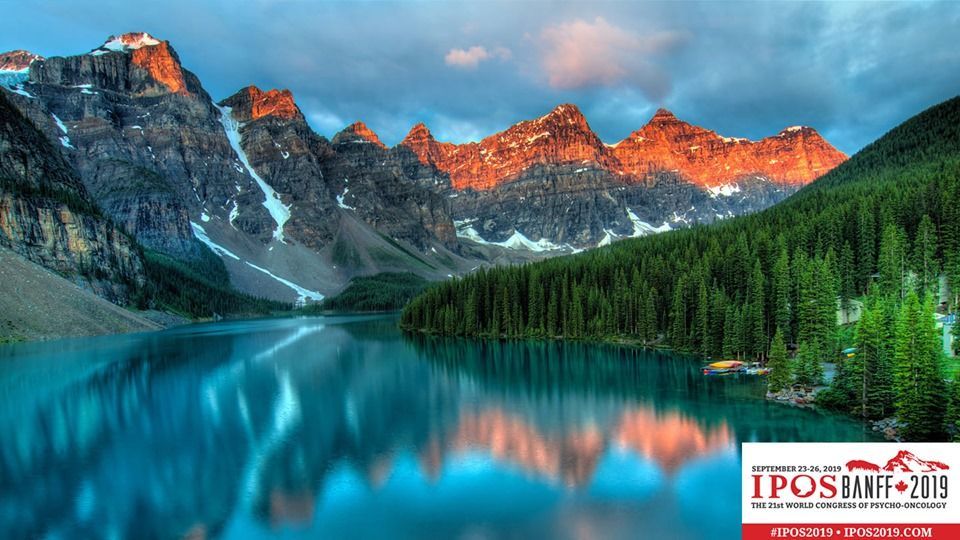 